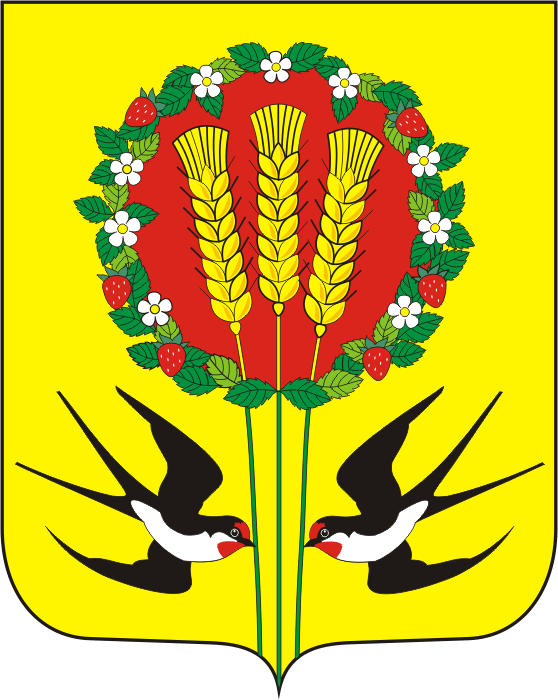 Ознакомившись с проектом  изменений в Устав муниципального образования Кубанский сельсовет Переволоцкого района Оренбургской области и обсудив его, Совет депутатов муниципального образования Кубанский сельсовет решил:Принять проект изменений в  Устав муниципального образования  Кубанский сельсовет Переволоцкого района Оренбургской области согласно приложению №1.2. Обнародовать проект изменений в Устав муниципального образования Кубанский сельсовет Переволоцкого района Оренбургской области для обсуждения населением, путём вывешивания по три экземпляра проекта дополнений и изменений в Устав, в местах, определённых для обнародования, а именно  в здании администрации  МО Кубанский сельсовет.3. Провести публичные слушания по проекту изменений в Устав муниципального образования Кубанский  сельсовет Переволоцкого района Оренбургской области 11.05.2022 в 10.00 часов в здании администрации Кубанского  сельсовета Переволоцкого района Оренбургской области.4. При организации и проведении публичных слушаний руководствоваться «Положением о публичных слушаниях», утверждённым Советом депутатов Кубанского сельсовета решение  № 162 от 30.12.2019 г.5. Утвердить Положение о порядке  учёта предложений по проекту изменений в Устав муниципального образования Кубанский сельсовет Переволоцкого района Оренбургской области согласно приложению № 2.6. Поручить председателю Совета депутатов обобщить все предложения и замечания и предоставить на рассмотрение Совета депутатов не позднее  10.05.2022 года.8. Контроль за исполнением настоящего решения оставляю за собой.Председатель Совета депутатов                                              С.Д. ЛямшинГлава муниципального образования                                        А.В. ШопинРазослано: председателю Совета депутатов, в места обнародования, постоянным комиссиям, прокурору  Приложение №1  Проект изменений в Уставмуниципального образования Кубанский сельсоветПереволоцкого района Оренбургской области1. В части 1 статьи 5:а) пункт 5 изложить в новой редакции: «5) дорожная деятельность в отношении автомобильных дорог местного значения в границах населенных пунктов поселения и обеспечение безопасности дорожного движения на них, включая создание и обеспечение функционирования парковок (парковочных мест), осуществление муниципального контроля на автомобильном транспорте, городском наземном электрическом транспорте и в дорожном хозяйстве в границах населенных пунктов поселения, организация дорожного движения, а также осуществление иных полномочий в области использования автомобильных дорог и осуществления дорожной деятельности в соответствии с законодательством Российской Федерации;».б) пункт 21 изложить в новой редакции:21) утверждение правил благоустройства территории поселения, осуществление муниципального контроля в сфере благоустройства, предметом которого является соблюдение правил благоустройства территории поселения, требований к обеспечению доступности для инвалидов объектов социальной, инженерной и транспортной инфраструктур и предоставляемых услуг, организация благоустройства территории поселения в соответствии с указанными правилами;в) пункт 27 изложить в новой редакции: «27) создание, развитие и обеспечение охраны лечебно-оздоровительных местностей и курортов местного значения на территории поселения, а также осуществление муниципального контроля в области охраны и использования особо охраняемых природных территорий местного значения;».г) пункт 36 изложить в новой редакции: «36) обеспечение выполнения работ, необходимых для создания искусственных земельных участков для нужд поселения в соответствии с федеральным законом;».2. Статью 6.1. изложить в новой редакции: «1. Органы местного самоуправления организуют и осуществляют муниципальный контроль за соблюдением требований, установленных муниципальными правовыми актами, принятыми по вопросам местного значения, а в случаях, если соответствующие виды контроля отнесены федеральными законами к полномочиям органов местного самоуправления, также муниципальный контроль за соблюдением требований, установленных федеральными законами, законами Оренбургской области.2. Организация и осуществление видов муниципального контроля регулируются Федеральным законом от 31.07.2020 № 248-ФЗ «О государственном контроле (надзоре) и муниципальном контроле в Российской Федерации».3. Вид муниципального контроля подлежит осуществлению при наличии в границах муниципального образования объектов соответствующего вида контроля.»4. Органом местного самоуправления муниципального образования Кубанский сельсовет Переволоцкого района Оренбургской области, уполномоченным на осуществление муниципального контроля является администрация муниципального образования кубанский сельсовет Переволоцкого района Оренбургской области.3. В статье 14:а) часть 4 изложить в новой редакции: «4. Порядок организации и проведения публичных слушаний определяется положением о публичных слушаниях, утверждаемым решением Совета депутатов сельсовета и должен предусматривать заблаговременное оповещение жителей муниципального образования о времени и месте проведения публичных слушаний, заблаговременное ознакомление с проектом муниципального правового акта, в том числе посредством его размещения на официальном сайте органа местного самоуправления в информационно-телекоммуникационной сети «Интернет» или в случае, если орган местного самоуправления не имеет возможности размещать информацию о своей деятельности в информационно-телекоммуникационной сети «Интернет», на официальном сайте Правительства Оренбургской области или муниципального образования с учетом положений Федерального закона от 09.02.2009 № 8-ФЗ «Об обеспечении доступа к информации о деятельности государственных органов и органов местного самоуправления» (далее в настоящей статье - официальный сайт), возможность представления жителями муниципального образования своих замечаний и предложений по вынесенному на обсуждение проекту муниципального правового акта, в том числе посредством официального сайта, другие меры, обеспечивающие участие в публичных слушаниях жителей муниципального образования, обнародование результатов публичных слушаний, включая мотивированное обоснование принятых решений, в том числе посредством их размещения на официальном сайте.Положением о публичных слушаниях, утверждаемым решением Совета депутатов сельсовета может быть установлено, что для размещения материалов и информации, указанных в абзаце первом настоящей части, обеспечения возможности представления жителями муниципального образования своих замечаний и предложений по проекту муниципального правового акта, а также для участия жителей муниципального образования в публичных слушаниях с соблюдением требований об обязательном использовании для таких целей официального сайта может использоваться федеральная государственная информационная система «Единый портал государственных и муниципальных услуг (функций)», порядок использования которой для целей настоящей статьи устанавливается Правительством Российской Федерации.б) часть 5 изложить в новой редакции: «5. По проектам генеральных планов, проектам правил землепользования и застройки, проектам планировки территории, проектам межевания территории, проектам правил благоустройства территорий, проектам, предусматривающим внесение изменений в один из указанных утвержденных документов, проектам решений о предоставлении разрешения на условно разрешенный вид использования земельного участка или объекта капитального строительства, проектам решений о предоставлении разрешения на отклонение от предельных параметров разрешенного строительства, реконструкции объектов капитального строительства, вопросам изменения одного вида разрешенного использования земельных участков и объектов капитального строительства на другой вид такого использования при отсутствии утвержденных правил землепользования и застройки проводятся публичные слушания или общественные обсуждения в соответствии с законодательством о градостроительной деятельности.».4. Пункт 9 части 2 статьи 22 изложить в новой редакции:«9) определение органа, осуществляющего муниципальный контроль, в соответствии с Федеральным законом от 31.07.2020 № 248-ФЗ «О государственном контроле (надзоре) и муниципальном контроле в Российской Федерации».5. В статье 24: а) в абзаце 1 части 5.1. слова «управление государственной гражданской службы и кадровой работы аппарата Губернатора и Правительства Оренбургской области» заменить на «комитет по профилактике коррупционных правонарушений Оренбургской области».б) часть 8 статьи 24 «Депутат Совета депутатов сельсовета не может одновременно исполнять  полномочия депутата представительного органа иного муниципального образования или выборного должностного лица местного самоуправления иного муниципального образования, за исключением случаев, установленных Федеральным законом от 06.10.2003 №131-ФЗ» исключить.6. Пункт 7 части 1 статьи 25 изложить в новой редакции:«7) прекращения гражданства Российской Федерации либо гражданства иностранного государства - участника международного договора Российской Федерации, в соответствии с которым иностранный гражданин имеет право быть избранным в органы местного самоуправления, наличия гражданства (подданства) иностранного государства либо вида на жительство или иного документа, подтверждающего право на постоянное проживание на территории иностранного государства гражданина Российской Федерации либо иностранного гражданина, имеющего право на основании международного договора Российской Федерации быть избранным в органы местного самоуправления, если иное не предусмотрено международным договором Российской Федерации;»7. В статье 26:а) пункт 3 части 5 изложить в новой редакции:«3) входить в состав органов управления, попечительских или наблюдательных советов, иных органов иностранных некоммерческих неправительственных организаций и действующих на территории Российской Федерации их структурных подразделений, если иное не предусмотрено международным договором Российской Федерации или законодательством Российской Федерации.Глава сельсовета не может быть депутатом Государственной Думы Федерального Собрания Российской Федерации, сенатором Российской Федерации, депутатом законодательных (представительных) органов государственной власти субъектов Российской Федерации, занимать иные государственные должности Российской Федерации, государственные должности субъектов Российской Федерации, а также должности государственной гражданской службы и должности муниципальной службы, если иное не предусмотрено федеральными законами. Глава сельсовета не может одновременно исполнять полномочия депутата представительного органа муниципального образования, за исключением случаев, установленных Федеральным законом от 06.10.2003 № 131-ФЗ «Об общих принципах организации местного самоуправления в Российской Федерации», иными федеральными законами.»б) в части 5.2 слова «управление государственной гражданской службы и кадровой работы аппарата Губернатора и Правительства Оренбургской области» заменить на «комитет по профилактике коррупционных правонарушений Оренбургской области».8. Пункт 9 части 1 статьи 28 изложить в новой редакции:«9) прекращения гражданства Российской Федерации либо гражданства иностранного государства - участника международного договора Российской Федерации, в соответствии с которым иностранный гражданин имеет право быть избранным в органы местного самоуправления, наличия гражданства (подданства) иностранного государства либо вида на жительство или иного документа, подтверждающего право на постоянное проживание на территории иностранного государства гражданина Российской Федерации либо иностранного гражданина, имеющего право на основании международного договора Российской Федерации быть избранным в органы местного самоуправления, если иное не предусмотрено международным договором Российской Федерации;».9. Часть 5 статьи 37 изложить в новой редакции: «5. Муниципальные нормативные правовые акты сельсовета также размещаются на сайте администрации муниципального образования admkubanka.ru и обнародуются на портале Минюста России «Нормативные правовые акты в Российской Федерации» (http://pravo-minjust.ru, http://право-минюст.рф; регистрационный номер и дата регистрации в качестве сетевого издания: Эл № ФС77-72471 от 05.03.2018).»10. Часть 5 статьи 56 изложить в новой редакции: «5. Устав муниципального образования, муниципальный правовой акт о внесении изменений и дополнений в Устав муниципального образования подлежат обнародованию после их государственной регистрации и вступают в силу после их обнародования. Глава муниципального образования обязан обнародовать зарегистрированные Устав муниципального образования, муниципальный правовой акт о внесении изменений и дополнений в устав муниципального образования в течение семи дней со дня поступления из Управления Министерства юстиции Российской Федерации по Оренбургской области уведомления о включении сведений об уставе муниципального образования, муниципальном правовом акте о внесении изменений в устав муниципального образования в государственный реестр уставов муниципальных образований Оренбургской области.Приложение №2Положение о порядке учета предложений по проекту решения о принятии изменений и дополнений в Устав муниципального образования Кубанский сельсовет Переволоцкого района Оренбургской области.Предложения по  проекту решения о принятии изменений и дополнений  в Устав муниципального образования Кубанский сельсовет Переволоцкого района Оренбургской области могут вноситься жителями муниципального образования Кубанский сельсовет, руководителями предприятий, учреждений и организаций, расположенных на территории муниципального образования Кубанский сельсовет.Предложения по  проекту решения о принятии изменений и дополнений  в Устав муниципального образования Кубанский сельсовет Переволоцкого района Оренбургской области вносятся в письменной форме в администрацию муниципального образования Кубанский сельсовет Переволоцкого района Оренбургской области.В предложении по проекту решения о принятии изменений и дополнений  в Устав муниципального образования Кубанский сельсовет Переволоцкого района Оренбургской области должны быть указаны фамилия, имя, отчество, адрес постоянного места жительства лица, вносящего данное предложение. В предложении должен быть указан номер статьи проекта решения о принятии изменений и дополнений  в Устав муниципального образования Кубанский сельсовет Переволоцкий район Оренбургской области.Предложение, внесенное по проекту решения о принятии изменений и дополнений  в Устав муниципального образования Кубанский сельсовет Переволоцкого района Оренбургской области,  не противоречащее действующему законодательству, подлежит рассмотрению на открытом заседании Совета депутатов с приглашением лица, внесшего данное предложение.Решение по результатам рассмотрения предложения должно быть мотивированным, и в случае отказа в его принятии должно содержать основания такого отказа.Результаты рассмотрения предложения, внесенного по проекту решения о принятии   изменений и дополнений  в Устав муниципального образования Кубанский сельсовет Переволоцкого района Оренбургской области,  должны быть официально в письменной форме доведены в течение 10 дней до лица, внесшего данное предложение.Срок внесения предложений по проекту решения о принятии Устава – до 10.05.2022 г.СОВЕТ ДЕПУТАТОВ МУНИЦИПАЛЬНОГО ОБРАЗОВАНИЯ КУБАНСКИЙ СЕЛЬСОВЕТ ПЕРЕВОЛОЦКОГО РАЙОНА ОРЕНБУРГСКОЙ ОБЛАСТИ Четвертый созыв РЕШЕНИЕ15.04.2022 г. № 66О принятии проекта  изменений в Устав муниципальногообразования Кубанский сельсовет Переволоцкого района Оренбургской области